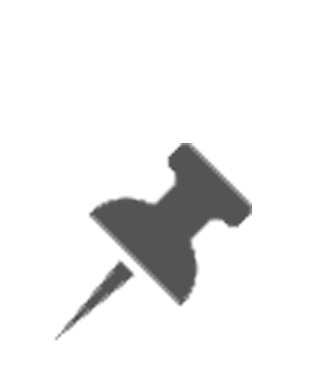 Shannon MillerShannon MillerShannon MillerShannon Miller